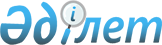 Мәслихаттың 2015 жылғы 24 желтоқсандағы № 417 "Қарабалық ауданының 2016-2018 жылдарға арналған аудандық бюджеті туралы" шешіміне өзгерістер енгізу туралыҚостанай облысы Қарабалық ауданы мәслихатының 2016 жылғы 9 желтоқсандағы № 87 шешімі. Қостанай облысының Әділет департаментінде 2016 жылғы 14 желтоқсанда № 6739 болып тіркелді
      2008 жылғы 4 желтоқсандағы Қазақстан Республикасы Бюджет кодексінің 106, 109–баптарына сәйкес Қарабалық аудандық мәслихаты ШЕШІМ ҚАБЫЛДАДЫ:

      1.Мәслихаттың 2015 жылғы 24 желтоқсандағы № 417 "Қарабалық ауданының 2016-2018 жылдарға арналған аудандық бюджеті туралы" шешіміне (Нормативтік құқықтық актілерді мемлекеттік тіркеу тізілімінде № 6100 тіркелген, 2016 жылғы 7 қаңтарда "Айна" аудандық газетінде жарияланған) мынадай өзгерістеренгізілсін:

      көрсетілген шешімнің 1-тармағы жаңа редакцияда жазылсын:

      "1. Қарабалық ауданының 2016-2018жылдарға арналған аудандық бюджеті тиісінше 1,2-қосымшаларына сәйкес, оның ішінде 2016жылға мынадай көлемдерде бекітілсін:

      1) кірістер – 2691923,1 мың теңге, оның iшiнде:

      салықтық түсімдер бойынша – 666465,0 мың теңге;

      салықтық емес түсімдер бойынша – 9380,0 мың теңге;

      негiзгi капиталды сатудан түсетiн түсiмдер бойынша – 3752,0 мың теңге;

      трансферттер түсімі бойынша – 2012326,1мың теңге;

      2) шығындар – 2746659,5мың теңге;

      3) таза бюджеттiк кредиттеу –800212,0 мың теңге, оның iшiнде:

      бюджеттiк кредиттер – 821148,0 мың теңге;

      бюджеттiк кредиттердi өтеу – 20936,0 мың теңге;

      4) қаржы активтерімен операциялар бойынша сальдо – 0,0 мың теңге;

      5) бюджет тапшылығы (профициті) – -854948,4 мың теңге;

      6) бюджет тапшылығын қаржыландыру (профицитін пайдалану) – 854948,4 мың теңге.";

      көрсетілген шешімнің 1,6-қосымшалары осы шешімнің 1,2-қосымшаларына сәйкес жаңа редакцияда жазылсын.

      2. Осы шешім 2016 жылдың 1 қаңтарынан бастап қолданысқа енгізіледі.
      КЕЛІСІЛДІ
      "Қарабалық ауданы әкімдігінің

      қаржы бөлімі" мемлекеттік

      мекемесінің басшысы

      _________________ И. Захария


      КЕЛІСІЛДІ
      "Қарабалық ауданы әкімдігінің

      экономикажәне бюджеттік

      жоспарлау бөлімі" мемлекеттік

      мекемесінің басшысы

      _______________ М. Шайхинов

 Қарабалық ауданының 2016 жылға арналған аудандық бюджеті Ауылдық округтер бойынша таратылған, жергілікті өзін - өзі басқару органдарға трансферттер
					© 2012. Қазақстан Республикасы Әділет министрлігінің «Қазақстан Республикасының Заңнама және құқықтық ақпарат институты» ШЖҚ РМК
				
      Кезектен
тыссессия төрайымы

Ж. Ескиндирова

      Аудандық
мәслихаттың хатшысы

А. Тюлюбаев
Мәслихаттың
2016 жылғы 9 желтоқсандағы
№ 87 шешіміне 1-қосымшаМәслихаттың
2015 жылғы 24 желтоқсандағы
№ 417 шешіміне 1-қосымша
Санаты
Санаты
Санаты
Санаты
Санаты
Сомасы,

мың теңге
Сыныбы
Сыныбы
Сыныбы
Сыныбы
Сомасы,

мың теңге
Ішкі сыныбы
Ішкі сыныбы
Ішкі сыныбы
Сомасы,

мың теңге
Атауы
Сомасы,

мың теңге
1. Кірістер
2691923,1
1
Салықтық түсімдер
666465,0
01
Табыс салығы 
252141,0
2
Жеке табыс салығы
252141,0
03
Әлеуметтік салық
133169,0
1
Әлеуметтік салық
133169,0
04
Меншікке салынатын салықтар
188223,0
1
Мүлікке салынатын салықтар
131148,0
3
Жер салығы
7353,0
4
Көлік құралдарына салынатын салық
44812,0
5
Бірыңғай жер салығы
4910,0
05
Тауарларға, жұмыстарға және қызметтерге салынатын ішкі салықтар
88192,0
2
Акциздер
1762,0
3
Табиғи және басқа да ресурстарды пайдаланғаны үшін түсетін түсімдер
68633,0
4
Кәсіпкерлік және кәсіби қызметті жүргізгені үшін алынатын алымдар 
17679,0
5
Ойын бизнесіне салық
118,0
08
Заңдық маңызы бар әрекеттерді жасағаны және (немесе) оған уәкілеттігі бар мемлекеттік органдар немесе лауазымды адамдар құжаттар бергені үшін алынатын міндетті төлемдер
4740,0
1
Мемлекеттік баж
4740,0
2
Салықтық емес түсімдер
9380,0
01
Мемлекеттік меншіктен түсетін кірістер
2407,0
5
Мемлекет меншігіндегі мүлікті жалға беруден түсетін кірістер
2360,0
7
Мемлекеттiк бюджеттен берiлген кредиттер бойынша сыйақылар
47,0
02
Мемлекеттік бюджеттен қаржыландырылатын мемлекеттік мекемелердің тауарларды (жұмыстарды, қызметтерді) өткізуінен түсетін түсімдер
2756,0
1
Мемлекеттік бюджеттен қаржыландырылатын мемлекеттік мекемелердің тауарларды (жұмыстарды, қызметтерді) өткізуінен түсетін түсімдер
2756,0
04
Мемлекеттік бюджеттен қаржыландырылатын, сондай-ақ Қазақстан Республикасы Ұлттық Банкінің бюджетінен (шығыстар сметасынан) ұсталатын және қаржыландырылатын мемлекеттік мекемелер салатын айыппұлдар, өсімпұлдар, санкциялар, өндіріп алулар
466,0
1
Мұнай секторы ұйымдарынан түсетін түсімдерді қоспағанда, мемлекеттік бюджеттен қаржыландырылатын, сондай-ақ Қазақстан Республикасы Ұлттық Банкінің бюджетінен (шығыстар сметасынан) ұсталатын және қаржыландырылатын мемлекеттік мекемелер салатын айыппұлдар, өсімпұлдар, санкциялар, өндіріп алулар
466,0
06
Басқа да салықтық емес түсімдер
3751,0
1
Басқа да салықтық емес түсімдер
3751,0
3
Негізгі капиталды сатудан түсетін түсімдер
3752,0
01
Мемлекеттік мекемелерге бекітілген мемлекеттік мүлікті сату
434,0
1
Мемлекеттік мекемелерге бекітілген мемлекеттік мүлікті сату
434,0
03
Жерді және материалдық емес активтерді сату
3318,0
1
Жерді сату
2928,0
2
Материалдық емес активтерді сату 
390,0
4
Трансферттердің түсімдері
2012326,1
02
Мемлекеттік басқарудың жоғары тұрған органдарынан түсетін трансферттер
2012326,1
2
Облыстық бюджеттен түсетін трансферттер
2012326,1
Функционалдық топ
Функционалдық топ
Функционалдық топ
Функционалдық топ
Функционалдық топ
Сомасы,

мың теңге
Кіші функция
Кіші функция
Кіші функция
Кіші функция
Сомасы,

мың теңге
Бюджеттік бағдарламалардың әкімшісі
Бюджеттік бағдарламалардың әкімшісі
Бюджеттік бағдарламалардың әкімшісі
Сомасы,

мың теңге
Бағдарлама
Бағдарлама
Сомасы,

мың теңге
II. Шығындар
2746659,5
01
Жалпы сипаттағы мемлекеттiк қызметтер
317000,6
1
Мемлекеттiк басқарудың жалпы функцияларын орындайтын өкiлдi, атқарушы және басқа органдар
265319,1
112
Аудан (облыстық маңызы бар қала) мәслихатының аппараты
17490,7
001
Аудан (облыстық маңызы бар қала) мәслихатының қызметін қамтамасыз ету жөніндегі қызметтер
17490,7
122
Аудан (облыстық маңызы бар қала) әкімінің аппараты
82797,3
001
Аудан (облыстық маңызы бар қала) әкімінің қызметін қамтамасыз ету жөніндегі қызметтер
82797,3
123
Қаладағы аудан, аудандық маңызы бар қала, кент, ауыл, ауылдық округ әкімінің аппараты
165031,1
001
Қаладағы аудан, аудандық маңызы бар қаланың, кент, ауыл, ауылдық округ әкімінің қызметін қамтамасыз ету жөніндегі қызметтер
165031,1
2
Қаржылық қызмет
23186,4
452
Ауданның (облыстық маңызы бар қаланың) қаржы бөлімі
23186,4
001
Ауданның (облыстық маңызы бар қаланың) бюджетін орындау және коммуналдық меншігін басқару саласындағы мемлекеттік саясатты іске асыру жөніндегі қызметтер 
19149,7
003
Салық салу мақсатында мүлікті бағалауды жүргізу
664,6
010
Жекешелендіру, коммуналдық меншікті басқару, жекешелендіруден кейінгі қызмет және осыған байланысты дауларды реттеу 
3372,1
5
Жоспарлау және статистикалық қызмет
15422,3
453
Ауданның (облыстық маңызы бар қаланың) экономика және бюджеттік жоспарлау бөлімі
15422,3
001
Экономикалық саясатты, мемлекеттік жоспарлау жүйесін қалыптастыру және дамыту саласындағы мемлекеттік саясатты іске асыру жөніндегі қызметтер
15422,3
9
Жалпы сипаттағы өзге де мемлекеттiк қызметтер
13072,8
458
Ауданның (облыстық маңызы бар қаланың) тұрғын үй-коммуналдық шаруашылығы, жолаушылар көлігі және автомобиль жолдары бөлімі
13072,8
001
Жергілікті деңгейде тұрғын үй-коммуналдық шаруашылығы, жолаушылар көлігі және автомобиль жолдары саласындағы мемлекеттік саясатты іске асыру жөніндегі қызметтер
12664,0
067
Ведомстволық бағыныстағы мемлекеттік мекемелерінің және ұйымдарының күрделі шығыстары
408,8
02
Қорғаныс
6278,6
1
Әскери мұқтаждар
6113,6
122
Аудан (облыстық маңызы бар қала) әкімінің аппараты
6113,6
005
Жалпыға бірдей әскери міндетті атқару шеңберіндегі іс-шаралар
6113,6
2
Төтенше жағдайлар жөнiндегi жұмыстарды ұйымдастыру
165,0
122
Аудан (облыстық маңызы бар қала) әкімінің аппараты
165,0
006
Аудан (облыстық маңызы бар қала) ауқымындағы төтенше жағдайлардың алдын алу және оларды жою
165,0
04
Бiлiм беру
1867524,1
1
Мектепке дейiнгi тәрбие және оқыту
170403,3
464
Ауданның (облыстық маңызы бар қаланың) білім бөлімі
170403,3
009
Мектепке дейінгі тәрбие мен оқыту ұйымдарының қызметін қамтамасыз ету
92310,0
040
Мектепке дейінгі білім беру ұйымдарында мемлекеттік білім беру тапсырысын іске асыруға
78093,3
2
Бастауыш, негізгі орта және жалпы орта білім беру
1629989,8
123
Қаладағы аудан, аудандық маңызы бар қала, кент, ауыл, ауылдық округ әкімінің аппараты
3357,9
005
Ауылдық жерлерде балаларды мектепке дейін тегін алып баруды және кері алып келуді ұйымдастыру
3357,9
464
Ауданның (облыстық маңызы бар қаланың) білім бөлімі
1582150,9
003
Жалпы білім беру
1502220,2
006
Балаларға қосымша білім беру 
79930,7
465
Ауданның (облыстық маңызы бар қаланың) дене шынықтыру және спорт бөлімі
44481,0
017
Балалар мен жасөспірімдерге спорт бойынша қосымша білім беру
44481,0
9
Бiлiм беру саласындағы өзге де қызметтер
67131,0
464
Ауданның (облыстық маңызы бар қаланың) білім бөлімі 
67131,0
001
Жергілікті деңгейде білім беру саласындағы мемлекеттік саясатты іске асыру жөніндегі қызметтер
19226,1
005
Ауданның (облыстық маңызы бар қаланың) мемлекеттік білім беру мекемелер үшін оқулықтар мен оқу-әдiстемелiк кешендерді сатып алу және жеткізу
12654,0
015
Жетім баланы (жетім балаларды) және ата-аналарының қамқорынсыз қалған баланы (балаларды) күтіп-ұстауға қамқоршыларға (қорғаншыларға) ай сайынға ақшалай қаражат төлемі
12854,9
029
Балалар мен жасөспірімдердің психикалық денсаулығын зерттеу және халыққа психологиялық-медициналық-педагогикалық консультациялық көмек көрсету 
12476,0
067
Ведомстволық бағыныстағы мемлекеттік мекемелерінің және ұйымдарының күрделі шығыстары
9920,0
06
Әлеуметтiк көмек және әлеуметтiк қамсыздандыру
127232,7
1
Әлеуметтiк қамсыздандыру
17920,4
451
Ауданның (облыстық маңызы бар қаланың) жұмыспен қамту және әлеуметтік бағдарламалар бөлімі
13352,5
005
Мемлекеттік атаулы әлеуметтік көмек 
193,2
016
18 жасқа дейінгі балаларға мемлекеттік жәрдемақылар
12327,7
025
Өрлеу жобасы бойынша келісілген қаржылай көмекті енгізу
831,6
464
Ауданның (облыстық маңызы бар қаланың) білім бөлімі
4567,9
030
Патронат тәрбиешілерге берілген баланы (балаларды) асырап бағу 
4567,9
2
Әлеуметтiк көмек
84843,8
451
Ауданның (облыстық маңызы бар қаланың) жұмыспен қамту және әлеуметтік бағдарламалар бөлімі
84843,8
002
Жұмыспен қамту бағдарламасы
11200,0
006
Тұрғын үйге көмек көрсету
725,9
007
Жергілікті өкілетті органдардың шешімі бойынша мұқтаж азаматтардың жекелеген топтарына әлеуметтік көмек
15827,3
010
Үйден тәрбиеленіп оқытылатын мүгедек балаларды материалдық қамтамасыз ету
1258,7
014
Мұқтаж азаматтарға үйде әлеуметтiк көмек көрсету
50667,2
017
Мүгедектерді оңалту жеке бағдарламасына сәйкес, мұқтаж мүгедектерді міндетті гигиеналық құралдармен және ымдау тілі мамандарының қызмет көрсетуін, жеке көмекшілермен қамтамасыз ету 
5164,7
9
Әлеуметтiк көмек және әлеуметтiк қамтамасыз ету салаларындағы өзге де қызметтер
24468,5
451
Ауданның (облыстық маңызы бар қаланың) жұмыспен қамту және әлеуметтік бағдарламалар бөлімі
23774,5
001
Жергілікті деңгейде халық үшін әлеуметтік бағдарламаларды жұмыспен қамтуды қамтамасыз етуді іске асыру саласындағы мемлекеттік саясатты іске асыру жөніндегі қызметтер 
19183,5
011
Жәрдемақыларды және басқа да әлеуметтік төлемдерді есептеу, төлеу мен жеткізу бойынша қызметтерге ақы төлеу
426,0
050
Қазақстан Республикасында мүгедектердің құқықтарын қамтамасыз ету және өмір сүру сапасын жақсарту жөніндегі 2012 - 2018 жылдарға арналған іс-шаралар жоспарын іске асыру
4165,0
458
Ауданның (облыстық маңызы бар қаланың) тұрғын үй-коммуналдық шаруашылығы, жолаушылар көлігі және автомобиль жолдары бөлімі
694,0
050
Қазақстан Республикасында мүгедектердің құқықтарын қамтамасыз ету және өмір сүру сапасын жақсарту жөніндегі 2012 - 2018 жылдарға арналған іс-шаралар жоспарын іске асыру
694,0
07
Тұрғын үй-коммуналдық шаруашылық
54453,5
1
Тұрғын үй шаруашылығы
18216,1
455
Ауданның (облыстық маңызы бар қаланың) мәдениет және тілдерді дамыту бөлімі
5525,2
024
Жұмыспен қамту 2020 жол картасы бойынша қалаларды және ауылдық елді мекендерді дамыту шеңберінде объектілерді жөндеу
5525,2
458
Ауданның (облыстық маңызы бар қаланың) тұрғын үй-коммуналдық шаруашылығы, жолаушылар көлігі және автомобиль жолдары бөлімі
4349,0
003
Мемлекеттік тұрғын үй қорының сақтаулуын ұйымдастыру
577,0
041
Жұмыспен қамту 2020 жол картасы бойынша қалаларды және ауылдық елді мекендерді дамыту шеңберінде объектілерді жөндеу және абаттандыру
3772,0
464
Ауданның (облыстық маңызы бар қаланың) білім бөлімі
8313,9
026
Жұмыспен қамту 2020 жол картасы бойынша қалаларды және ауылдық елді мекендерді дамыту шеңберінде объектілерді жөндеу
8313,9
467
Ауданның (облыстық маңызы бар қаланың) құрылыс бөлімі
28,0
004
Инженерлік-коммуникациялық инфрақұрылымды жобалау, дамыту және (немесе) жайластыру
28,0
2
Коммуналдық шаруашылық
1359,9
458
Ауданның (облыстық маңызы бар қаланың) тұрғын үй-коммуналдық шаруашылығы, жолаушылар көлігі және автомобиль жолдары бөлімі
212,0
029
Сумен жабдықтау және су бұру жүйелерін дамыту
212,0
467
Ауданның (облыстық маңызы бар қаланың) құрылыс бөлімі
1147,9
006
Елді мекендердегі сумен жабдықтау және су бұру жүйелерін дамыту
17,9
058
Елді мекендердегі сумен жабдықтау және су бұру жүйелерін дамыту
1130,0
3
Елді-мекендерді көркейту
34877,5
123
Қаладағы аудан, аудандық маңызы бар қала, кент, ауыл, ауылдық округ әкімінің аппараты
34877,5
008
Елді мекендердегі көшелерді жарықтандыру
15201,9
009
Елді мекендердің санитариясын қамтамасыз ету
9745,0
010
Жерлеу орындарын ұстау және туыстары жоқ адамдарды жерлеу
540,2
011
Елді мекендерді абаттандыру мен көгалдандыру
9390,4
08
Мәдениет, спорт, туризм және ақпараттық кеңістiк
192760,4
1
Мәдениет саласындағы қызмет
77013,0
455
Ауданның (облыстық маңызы бар қаланың) мәдениет және тілдерді дамыту бөлімі
77013,0
003
Мәдени-демалыс жұмысын қолдау
77013,0
2
Спорт
25599,4
465
Ауданның (облыстық маңызы бар қаланың) дене шынықтыру және спорт бөлімі 
25599,4
001
Жергілікті деңгейде дене шынықтыру және спорт саласындағы мемлекеттік саясатты іске асыру жөніндегі қызметтер
9555,4
005
Ұлттық және бұқаралық спорт түрлерін дамыту
11627,1
006
Аудандық (облыстық маңызы бар қалалық) деңгейде спорттық жарыстар өткiзу
891,0
007
Әртүрлi спорт түрлерi бойынша аудан (облыстық маңызы бар қала) құрама командаларының мүшелерiн дайындау және олардың облыстық спорт жарыстарына қатысуы
3525,9
3
Ақпараттық кеңiстiк
63721,2
455
Ауданның (облыстық маңызы бар қаланың) мәдениет және тілдерді дамыту бөлімі
60901,2
006
Аудандық (қалалық) кiтапханалардың жұмыс iстеуi
49449,0
007
Мемлекеттiк тiлдi және Қазақстан халқының басқа да тiлдерін дамыту
11452,2
456
Ауданның (облыстық маңызы бар қаланың) ішкі саясат бөлімі
2820,0
002
Мемлекеттік ақпараттық саясат жүргізу жөніндегі қызметтер
2820,0
9
Мәдениет, спорт, туризм және ақпараттық кеңiстiктi ұйымдастыру жөнiндегi өзге де қызметтер
26426,8
455
Ауданның (облыстық маңызы бар қаланың) мәдениет және тілдерді дамыту бөлімі
12702,3
001
Жергілікті деңгейде тілдерді және мәдениетті дамыту саласындағы мемлекеттік саясатты іске асыру жөніндегі қызметтер
9759,6
032
Ведомстволық бағыныстағы мемлекеттік мекемелерінің және ұйымдарының күрделі шығыстары
2942,7
456
Ауданның (облыстық маңызы бар қаланың) ішкі саясат бөлімі
13724,5
001
Жергілікті деңгейде ақпарат, мемлекеттілікті нығайту және азаматтардың әлеуметтік сенімділігін қалыптастыру саласында мемлекеттік саясатты іске асыру жөніндегі қызметтер
9629,4
003
Жастар саясаты саласында іс-шараларды іске асыру
4095,1
09
Отын-энергетика кешенi және жер қойнауын пайдалану
57,4
1
Отын және энергетика
57,4
467
Ауданның (облыстық маңызы бар қаланың) құрылыс бөлімі
57,4
009
Жылу-энергетикалық жүйені дамыту
57,4
10
Ауыл, су, орман, балық шаруашылығы, ерекше қорғалатын табиғи аумақтар, қоршаған ортаны және жануарлар дүниесін қорғау, жер қатынастары
104082,2
1
Ауыл шаруашылығы
61435,7
453
Ауданның (облыстық маңызы бар қаланың) экономика және бюджеттік жоспарлау бөлімі
16321,0
099
Мамандардың әлеуметтік көмек көрсетуі жөніндегі шараларды іске асыру
16321,0
462
Ауданның (облыстық маңызы бар қаланың) ауыл шаруашылығы бөлімі
23987,7
001
Жергілікті деңгейде ауыл шаруашылығы саласындағы мемлекеттік саясатты іске асыру жөніндегі қызметтер
21487,7
006
Мемлекеттік органның күрделі шығыстары
2500,0
473
Ауданның (облыстық маңызы бар қаланың) ветеринария бөлімі
21127,0
001
Жергілікті деңгейде ветеринария саласындағы мемлекеттік саясатты іске асыру жөніндегі қызметтер
10225,0
006
Ауру жануарларды санитарлық союды ұйымдастыру
369,6
007
Қаңғыбас иттер мен мысықтарды аулауды және жоюды ұйымдастыру
601,0
047
Жануарлардың саулығы мен адамның денсаулығына қауіп төндіретін, алып қоймай залалсыздандырылған (зарарсыздандырылған) және қайта өңделген жануарлардың, жануарлардан алынатын өнімдер мен шикізаттың құнын иелеріне өтеу
9931,4
6
Жер қатынастары
11745,5
463
Ауданның (облыстық маңызы бар қаланың) жер қатынастары бөлімі
11745,5
001
Аудан (облыстық маңызы бар қала) аумағында жер қатынастарын реттеу саласындағы мемлекеттік саясатты іске асыру жөніндегі қызметтер
11745,5
9
Ауыл, су, орман, балық шаруашылығы, қоршаған ортаны қорғау және жер қатынастары саласындағы басқа да қызметтер
30901,0
473
Ауданның (облыстық маңызы бар қаланың) ветеринария бөлімі
30901,0
011
Эпизоотияға қарсы іс-шаралар жүргізу
30901,0
11
Өнеркәсіп, сәулет, қала құрылысы және құрылыс қызметі
17612,6
2
Сәулет, қала құрылысы және құрылыс қызметі
17612,6
467
Ауданның (облыстық маңызы бар қаланың) құрылыс бөлімі
9175,6
001
Жергілікті деңгейде құрылыс саласындағы мемлекеттік саясатты іске асыру жөніндегі қызметтер
9175,6
468
Ауданның (облыстық маңызы бар қаланың) сәулет және қала құрылысы бөлімі
8437,0
001
Жергілікті деңгейде сәулет және қала құрылысы саласындағы мемлекеттік саясатты іске асыру жөніндегі қызметтер
8437,0
12
Көлiк және коммуникация
39901,4
1
Автомобиль көлiгi
39901,4
123
Қаладағы аудан, аудандық маңызы бар қала, кент, ауыл, ауылдық округ әкімінің аппараты
2098,0
013
Аудандық маңызы бар қалаларда, кенттерде, ауылдарда, ауылдық округтерде автомобиль жолдарының жұмыс істеуін қамтамасыз ету
2098,0
458
Ауданның (облыстық маңызы бар қаланың) тұрғын үй-коммуналдық шаруашылығы, жолаушылар көлігі және автомобиль жолдары бөлімі
37803,4
023
Автомобиль жолдарының жұмыс істеуін қамтамасыз ету
37803,4
13
Басқалар
9574,8
3
Кәсiпкерлiк қызметтi қолдау және бәсекелестікті қорғау
9574,8
469
Ауданның (облыстық маңызы бар қаланың) кәсіпкерлік бөлімі
9574,8
001
Жергілікті деңгейде кәсіпкерлікті дамыту саласындағы мемлекеттік саясатты іске асыру жөніндегі қызметтер
9574,8
14
Борышқа қызмет көрсету
35,3
1
Борышқа қызмет көрсету
35,3
452
Ауданның (облыстық маңызы бар қаланың) қаржы бөлімі
35,3
013
Жергілікті атқарушы органдардың облыстық бюджеттен қарыздар бойынша сыйақылар мен өзге де төлемдерді төлеу бойынша борышына қызмет көрсету
35,3
15
Трансферттер
10145,9
1
Трансферттер
10145,9
452
Ауданның (облыстық маңызы бар қаланың) қаржы бөлімі
10145,9
006
Нысаналы пайдаланылмаған (толық пайдаланылмаған) трансферттерді қайтару
416,9
051
Жергілікті өзін-өзі басқару органдарына берілетін трансферттер
9729,0
III. Таза бюджеттік кредиттеу
800212,0
Бюджеттік кредиттер
821148,0
07
Тұрғын үй-коммуналдық шаруашылық
767063,0
1
Тұрғын үй шаруашылығы
767063,0
458
Ауданның (облыстық маңызы бар қаланың) тұрғын үй-коммуналдық шаруашылығы, жолаушылар көлігі және автомобиль жолдары бөлімі
767063,0
053
Жылу, сумен жабдықтау және су бұру жүйелерін реконструкция және құрылыс үшін кредит беру
767063,0
10
Ауыл, су, орман, балық шаруашылығы, ерекше қорғалатын табиғи аумақтар, қоршаған ортаны және жануарлар дүниесін қорғау, жер қатынастары
54085,0
1
Ауыл шаруашылығы
54085,0
453
Ауданның (облыстық маңызы бар қаланың) экономика және бюджеттік жоспарлау бөлімі
54085,0
006
Мамандарды әлеуметтік қолдау шараларын іске асыру үшін бюджеттік кредиттер
54085,0
Санаты
Санаты
Санаты
Санаты
Санаты
Сомасы,

мың теңге
Сыныбы
Сыныбы
Сыныбы
Сыныбы
Сомасы,

мың теңге
Ішкі сыныбы
Ішкі сыныбы
Ішкі сыныбы
Сомасы,

мың теңге
Атауы
Сомасы,

мың теңге
5
Бюджеттiк кредиттердi өтеу
01
Бюджеттiк кредиттердi өтеу
20936,0
1
Мемлекеттік бюджеттен берілген бюджеттік кредиттерді өтеу
20936,0
20936,0
IV. Қаржы активтерімен операциялар бойынша сальдо
0,0
Қаржы активтерін сатып алу
0,0
V. Бюджет тапшылығы (профициті)
VI. Бюджет тапшылығын қаржыландыру (профицитін пайдалану)
-854948,4
854948,4
Санаты
Санаты
Санаты
Санаты
Санаты
Сомасы,

мың теңге
Сыныбы
Сыныбы
Сыныбы
Сыныбы
Сомасы,

мың теңге
Атауы
Сомасы,

мың теңге
7
Қарыздар түсімдері
01
Мемлекеттік ішкі қарыздар
821077,0
2
Қарыз алу келісім-шарттары
821077,0
821077,0
16
Қарыздарды өтеу
1
Қарыздарды өтеу
20936,0
452
Ауданның (облыстық маңызы бар қаланың) қаржы бөлімі
20936,0
008
Жергілікті атқарушы органның жоғары тұрған бюджет алдындағы борышын өтеу
20936,0
20936,0
Санаты
Санаты
Санаты
Санаты
Санаты
Сомасы,

мың теңге
Сыныбы
Сыныбы
Сыныбы
Сыныбы
Сомасы,

мың теңге
Ішкі сыныбы
Ішкі сыныбы
Ішкі сыныбы
Сомасы,

мың теңге
АТАУЫ
Сомасы,

мың теңге
8
Бюджет қаражатының пайдаланылатын қалдықтары
54807,4
01
Бюджет қаражаты қалдықтары
54807,4
1
Бюджет қаражатының бос қалдықтары
54807,4Мәслихаттың
2016 жылғы 9желтоқсандағы
№ 87 шешіміне 2-қосымшаМәслихаттың
2015 жылғы 24 желтоқсандағы
№ 417 шешіміне 6-қосымша
т/б
Округтың атауы
Сомма
1
"Белоглин ауылдық округі әкімінің аппараты" мемлекеттік мекемесі
384,8
2
"Бозкөл ауылдық округі әкімінің аппараты" мемлекеттік мекемесі
404,8
3
"Бөрлі ауылдық округі әкімінің аппараты" мемлекеттік мекемесі
574,8
4
"Есенкөл ауылдық округі әкімінің аппараты" мемлекеттік мекемесі
384,8
5
"Қарабалық ауылдық округі әкімінің аппараты" мемлекеттік мекемесі
504,8
6
"Қостанай ауылдық округі әкімінің аппараты" мемлекеттік мекемесі
1100,7
7
"Михайлов ауылдық округі әкімінің аппараты" мемлекеттік мекемесі
534,8
8
"Новотроицк ауылдық округі әкімінің аппараты" мемлекеттік мекемесі
527,8
9
"Победа ауылдық округі әкімінің аппараты" мемлекеттік мекемесі
607,8
10
"Славен ауылдық округі әкімінің аппараты" мемлекеттік мекемесі
461,3
11
"Смирнов ауылдық округі әкімінің аппараты" мемлекеттік мекемесі
454,8
12
"Станционный ауылдық округі әкімінің аппараты" мемлекеттік мекемесі
627,7
13
"Тоғызақ ауылы әкімінің аппараты" мемлекеттік мекемесі
170,0
14
"Өрнек ауылдық округі әкімінің аппараты" мемлекеттік мекемесі
734,8
15
"Қарабалық кенті әкімінің аппараты" мемлекеттік мекемесі
2255,3
Барлығы
9729,0